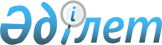 Құрманғазы ауданы аумағында сайлау учаскелерін құру туралы
					
			Күшін жойған
			
			
		
					Атырау облысы Құрманғазы ауданы әкімінің 2018 жылғы 27 маусымдағы № 23 шешімі. Атырау облысының Әділет департаментінде 2018 жылғы 11 шілдеде № 4196 болып тіркелді. Күші жойылды – Атырау облысы Құрманғазы ауданы әкімінің 2021 жылғы 12 шілдедегі № 26 (алғашқы ресми жарияланған күнінен кейін күнтізбелік он күн өткен соң қолданысқа енгізіледі) шешімімен
      Ескерту. Күші жойылды - Атырау облысы Құрманғазы ауданы әкімінің 12.07.2021 № 26 (алғашқы ресми жарияланған күнінен кейін күнтізбелік он күн өткен соң қолданысқа енгізіледі) шешімімен
      "Қазақстан Республикасындағы сайлау туралы" Қазақстан Республикасының 1995 жылғы 28 қыркүйектегі Конституциялық Заңының 23 бабына, "Қазақстан Республикасындағы жергілікті мемлекеттік басқару және өзін-өзі басқару туралы" Қазақстан Республикасының 2001 жылғы 23 қаңтардағы Заңының 33 бабына сәйкес, Құрманғазы ауданы әкімі ШЕШІМ ҚАБЫЛДАДЫ:
      1. Осы шешімнің қосымшасына сәйкес, Құрманғазы аудандық аумақтық сайлау комиссиясымен келісе отырып аудан аумағында сайлау учаскелері құрылсын.
      2. Осы шешімнің орындалуын бақылау "Құрманғазы ауданы әкімінің аппараты" мемлекеттік мекемесіне (Н. Қалиев) жүктелсін.
      3. Осы шешім әділет органдарында мемлекеттік тіркелген күннен бастап күшіне енеді және ол алғашқы ресми жарияланған күнінен кейін күнтізбелік он күн өткен соң қолданысқа енгізіледі. Құрманғазы ауданы аумағында сайлау учаскелері, олардың орналасқан орны және шекаралары
      № 165 сайлау учаскесі
      Орналасқан орны: Алға ауылы, Әбу Сәрсенбаев көшесі № 45 үй, "Атырау облысы Құрманғазы аудандық мәдениет және тілдерді дамыту бөлімі" мемлекеттік мекемесінің "Морской ауылдық мәдениет үйі" мемлекеттік коммуналдық қазыналық кәсіпорынының ғимараты.
      Телефон 8(71233) 3-31-21
      Шекаралары: Алға ауылы, Иманов ауылы, Қарақұл ауылы, Көкарна ауылы.
      № 166 сайлау учаскесі
      Орналасқан орны: Ниетбай ауылы, Ынтымақ көшесі № 1, үй "Атырау облысы Құрманғазы ауданы Мақаш ауылдық округ әкімінің аппараты" мемлекеттік мекемесінің теңгеріміндегі ғимараты.
      Телефон 8(71233) 2-01-03
      Шекаралары: Ниетбай ауылы.
      № 167 сайлау учаскесі
      Орналасқан орны: Афанасьев бекеті, Теміржолшылар көшесі № 25 үй, "Атырау облысы Құрманғазы аудандық білім бөлімі" мемлекеттік мекемесінің "Құрманғазы ауданы Афанасьев бекетіндегі №80 бастауыш мектебі" коммуналдық мемлекеттік мекемесінің ғимараты.
      Телефон 8(71233) 3-65-12
      Шекаралары: Афанасьев бекеті.
      № 168 сайлау учаскесі
      Орналасқан орны: Жұмекен ауылы, Қадырбек Өмірбаев көшесі № 2 үй, "Атырау облысы Құрманғазы аудандық мәдениет және тілдерді дамыту бөлімі" мемлекеттік мекемесінің "Еңбекші ауылдық клубы" мемлекеттік коммуналдық қазыналық кәсіпорынының ғимараты.
      Телефон 8(71233) 3-17-09
      Шекаралары: Жұмекен ауылы, Дәулеткерей ауылы, Кадырка ауылы.
      № 169 сайлау учаскесі
      Орналасқан орны: Қошалақ ауылы, Бақыт Қарабалина көшесі 27 үй, "Атырау облысы Құрманғазы ауданы Еңбекші ауылдық округі әкімінің аппараты" мемлекеттік мекемесінің теңгеріміндегі ғимараты.
      Телефон 8(71233) 2-00-00
      Шекаралары: Қошалақ ауылы.
      № 170 сайлау учаскесі
      Орналасқан орны: Құрманғазы ауылы, Абай көшесі № 35 үй, "Атырау облысы Құрманғазы аудандық білім бөлімі" мемлекеттік мекемесінің "Абай атындағы жалпы орта мектебі" коммуналдық мемлекеттік мекемесінің ғимараты.
      Телефон 8(71233) 2-08-12
      Шекаралары: Мұхамбетжан Тоқатов көшесі, Халит Испулаев көшесі, Смағұл Көшекбаев көшесі, Тұрар Құрманғалиев көшесі, Әліби Жангелдин көшесі, Мағзом Ғилаев көшесі, Шәку Сәтеков көшесі, Абай көшесі, Зоя Жәнібекова көшесі, Бақтыгерей Ахметқалиев көшесі, Республика көшесі, Ғайнеден Әлжанов көшесі, Александр Афанасьев көшесі.
      № 171 сайлау учаскесі
      Орналасқан орны: Құрманғазы ауылы, Нұғыман Манаев көшесі № 1 үй, "Атырау облысы Құрманғазы аудандық білім бөлімі" мемлекеттік мекемесінің "Мерей" бөбекжай балабақшасы" мемлекеттік коммуналдық қазыналық кәсіпорынының ғимараты.
      Телефон 8(71233) 2-14-76
      Шекаралары: Асқар Нұрғалиев көшесі, Үмбет Сужиков көшесі, Өтемұрат Айтасов көшесі, Бауыржан Бегалиев көшесі, Нұғыман Манаев көшесі, Жұмекен Нәжімеденов көшесі.
      № 172 сайлау учаскесі
      Орналасқан орны: Құрманғазы ауылы, Мұхат Мусаев көшесі 5 А үй, "Атырау облысы Құрманғазы аудандық білім бөлімі" мемлекеттік мекемесінің "Өркен" бөбекжай балабақшасы" мемлекеттік коммуналдық қазыналық кәсіпорынының ғимараты.
      Телефон 8(71233) 2-11-85
      Шекаралары: Амангелді Иманов көшесі, Дәрібай Айтжанов көшесі, Жеңіс көшесі, Мұхат Мусаев көшесі, Жаңару көшесі, Шафхат Бекмұхамедов көшесі, Ақансері көшесі, Құрыш Елемесов көшесі, Шаттық көшесі.
      № 173 сайлау учаскесі
      Орналасқан орны: Құрманғазы ауылы, Қыдыр ата көшесі № 2 А үй, "Атырау облысы Құрманғазы аудандық білім бөлімі" мемлекеттік мекемесінің "Зейнолла Серікқалиұлы атындағы мектеп-интернаты" коммуналдық мемлекеттік мекемесінің ғимараты.
      Телефон 8(71233) 2-43-30
      Шекаралары: Майра Қабдолқызы көшесі, Қыдыр ата көшесі, Гизат Әліпов көшесі.
      № 174 сайлау учаскесі
      Орналасқан орны: Құрманғазы ауылы, Желтоқсан көшесі № 9А үй, "Атырау облысы Білім беру басқармасының "Құрманғазы аграрлы-техникалық колледжі"" коммуналдық мемлекеттік қазыналық кәсіпорнының ғимараты.
      Телефон 8(71233) 2-40-02
      Шекаралары: Кәрім Шайхимов көшесі, Желтоқсан көшесі, Отан көшесі, Атырау көшесі, Азаттық көшесі, Тәуелсіздік көшесі, Достық көшесі, Хасан Кәрімұлы көшесі, Ізжан және Камал Жанабаевтар көшесі, Жерұйық көшесі, Керуен көшесі, Нұрлы көшесі, Наркескен көшесі, Темірқазық көшесі.
      № 175 сайлау учаскесі Орналасқан орны: Құрманғазы ауылы, Мұрагер көшесі № 6 үй, "Атырау облысы Құрманғазы аудандық білім бөлімі" мемлекеттік мекемесінің "М.Әуезов атындағы жалпы орта мектебі" коммуналдық мемлекеттік мекемесінің ғимараты.
      Телефон 8(71233) 2-50-77
      Шекаралары: Ишан Тұрақбаев көшесі, Жалел Нығметов көшесі, Болашақ көшесі, Сәулет көшесі, Мұрагер көшесі, Мұхтар Әуезов көшесі, Ерсайын Елубаев көшесі, Құрылысшы көшесі, Отар Юсупов көшесі, Дініш Жолмұханов көшесі, Егемен Қазақстан көшесі, Мақсот Жолжанов көшесі, Махмұт Шолтыров көшесі, Өркениет көшесі, Жасұлан көшесі.
      № 176 сайлау учаскесі
      Орналасқан орны: Орлы ауылы, Нұғыман Манаев көшесі № 11 үй, "Атырау облысы Құрманғазы аудандық мәдениет және тілдерді дамыту бөлімі" мемлекеттік мекемесінің "Калинин ауылдық мәдениет үйі" мемлекеттік коммуналдық қазыналық кәсіпорынының ғимараты.
      Телефон 8(71233) 3-55-52
      Шекаралары: Орлы ауылы, Каспий ауылы, Шестой ауылы
      № 177 сайлау учаскесі
      Орналасқан орны: Приморье ауылы, Исатай көшесі № 28 үй, "Атырау облысы Құрманғазы аудандық мәдениет және тілдерді дамыту бөлімі" мемлекеттік мекемесінің "Приморье ауылдық клубы" мемлекеттік коммуналдық қазыналық кәсіпорынының ғимараты.
      Телефон 8(71233) 3-75-40
      Шекаралары: Приморье ауылы, Даулет ауылы, Құмарғали ауылы, Шайхы ауылы.
      № 178 сайлау учаскесі
      Орналасқан орны: Нұржау ауылы, Стамғазы Ақботин көшесі № 27 үй, "Атырау облысы Құрманғазы аудандық мәдениет және тілдерді дамыту бөлімі" мемлекеттік мекемесінің "Нұржау ауылдық мәдениет үйі" мемлекеттік коммуналдық қазыналық кәсіпорынының ғимараты.
      Телефон 8(71233) 5-57-00
      Шекаралары: Нұржау ауылы.
      № 179 сайлау учаскесі
      Орналасқан орны: Жамбыл ауылы, Жасқанат көшесі № 1 үй, "Атырау облысы Құрманғазы аудандық білім бөлімі" мемлекеттік мекемесінің "Панфилов атындағы жалпы орта мектебі" коммуналдық мемлекеттік мекемесінің ғимараты.
      Телефон 8(71233) 5-56-85
      Шекаралары: Жамбыл ауылы.
      № 180 сайлау учаскесі
      Орналасқан орны: Хиуаз ауылы, Сайып Рысқалиев көшесі № 10 үй, "Атырау облысы Құрманғазы аудандық білім бөлімі" мемлекеттік мекемесінің "Ы.Алтынсарин атындағы жалпы орта мектебі" коммуналдық мемлекеттік мекемесінің ғимараты.
      Телефон 8(71233) 3-42-30
      Шекаралары: Хиуаз ауылы, Шағырлы ауылы, Жасарал ауылы, Үлкен Күйген ауылы.
      № 181 сайлау учаскесі
      Орналасқан орны: Ақкөл ауылы, Сайпеден Құспанов көшесі № 13 үй, "Атырау облысы Құрманғазы аудандық мәдениет және тілдерді дамыту бөлімі" мемлекеттік мекемесінің "Ақкөл ауылдық мәдениет үйі" мемлекеттік коммуналдық қазыналық кәсіпорынының ғимараты.
      Телефон 8(71233) 7-15-40
      Шекаралары: Сайпеден Құспанов көшесі, Абай көшесі, Амангелді Иманов көшесі, Махамбет көшесі, Шәмші Қалдаяқов көшесі, Сұлтан Бейбарыс көшесі, Әлия Молдағұлова көшесі, Мәншүк Мәметова көшесі, Әбу Сәрсенбаев көшесі, Жұмекен Нәжімеденов көшесі, Жамбыл Жабаев көшесі, Рахымжан Қошқарбаев көшесі, Мұқағали Мақатаев көшесі, Сәкен Сейфуллин көшесі, Дінмұхамед Қонаев көшесі, Мұхтар Әуезов көшесі № 11-15 үйлер.
      №182 сайлау учаскесі
      Орналасқан орны: Ақкөл ауылы, Сайпеден Құспанов көшесі № 6 үй, "Атырау облысы Құрманғазы аудандық білім бөлімі" мемлекеттік мекемесінің "Ақкөл жалпы орта мектебі" коммуналдық мемлекеттік мекемесінің ғимараты.
      Телефон 8(71233) 7-11-48
      Шекаралары: Қаныш Сәтбаев көшесі, Дина Нұрпейісова көшесі, Құрманғазы көшесі, Исатай көшесі, Шоқан Уалиханов көшесі, Ыбырай Алтынсарин көшесі, Төлесін Әлиев көшесі, Арқалық көшесі, Әліби Жангелдин көшесі, Құлес Тәкешов көшесі, Мұхтар Әуезов көшесі № 1-10 үйлер, № 16-30 үйлер, № 32 үй, № 34 үй, № 36 үй, № 38 үй.
      № 183 сайлау учаскесі
      Орналасқан орны: Қиғаш ауылы, Шәмші Қалдаяқов көшесі № 8 үй, "Атырау облысы Құрманғазы аудандық мәдениет және тілдерді дамыту бөлімі" мемлекеттік мекемесінің "Қиғаш ауылдық клубы" мемлекеттік коммуналдық қазыналық кәсіпорынының ғимараты.
      Телефон 8(71233) 5-53-36
      Шекаралары: Дина Нұрпейісова елді мекені.
      № 184 сайлау учаскесі
      Орналасқан орны: Жыланды ауылы, Құрманғазы көшесі № 3 үй, "Атырау облысы Құрманғазы аудандық мәдениет және тілдерді дамыту бөлімі" мемлекеттік мекемесінің "Дыңғызыл ауылдық мәдениет үйі" мемлекеттік коммуналдық қазыналық кәсіпорынының ғимараты.
      Телефон 8(71233) 3-95-07
      Шекаралары: Жыланды ауылы.
      № 185 сайлау учаскесі
      Орналасқан орны: Ғ.Әліпов ауылы, Ғалиден Казбеков көшесі № 27 үй, "Атырау облысы Құрманғазы аудандық білім бөлімі" мемлекеттік мекемесінің "Ж.Нәжімеденов атындағы негізгі орта мектебі" коммуналдық мемлекеттік мекемесінің ғимараты.
      Телефон 8(71233) 7-32-02
      Шекаралары: Ғ.Әліпов ауылы.
      № 186 сайлау учаскесі
      Орналасқан орны: Шортанбай ауылы, Әбу Сарсенбаев көшесі № 43 үй, "Атырау облысы Құрманғазы аудандық мәдениет және тілдерді дамыту бөлімі" мемлекеттік мекемесінің "Шортанбай ауылдық мәдениет үйі" мемлекеттік коммуналдық қазыналық кәсіпорынының ғимараты.
      Телефон 8(71233) 5-52-50
      Шекаралары: Шортанбай ауылы.
      № 187 сайлау учаскесі
      Орналасқан орны: Жасталап ауылы, Мағжан Жұмабаев көшесі №56 үй, "Атырау облысы Құрманғазы аудандық білім бөлімі" мемлекеттік мекемесінің "Ш.Уалиханов атындағы негізгі орта мектебі" коммуналдық мемлекеттік мекемесінің ғимараты.
      Телефон 8(71233) 5-53-61
      Шекаралары: Жасталап ауылы.
      № 188 сайлау учаскесі
      Орналасқан орны: Көптоғай ауылы, Шайхы Әбішов көшесі №2А үй, "Атырау облысы Құрманғазы аудандық білім бөлімі" мемлекеттік мекемесінің "С.Мұқанов атындағы жалпы орта мектебі" коммуналдық мемлекеттік мекемесінің ғимараты.
      Телефон 8(71233) 3-04-28
      Шекаралары: Көптоғай ауылы, Балықшы ауылы.
      № 189 сайлау учаскесі
      Орналасқан орны: Котяев ауылы, Төлеп Салықбаев көшесі №6 үй, "Атырау облысы Құрманғазы аудандық білім бөлімі" мемлекеттік мекемесінің "Н.К.Крупская атындағы жалпы орта мектебі" коммуналдық мемлекеттік мекемесінің ғимараты.
      Телефон 8(71233) 6-15-18
      Шекаралары: Котяев ауылы.
      № 190 сайлау учаскесі
      Орналасқан орны: Кудряшов ауылы, Абай Құнанбаев көшесі №64В үй, "Атырау облысы Құрманғазы аудандық мәдениет және тілдерді дамыту бөлімі" мемлекеттік мекемесінің "Кудряшов ауылдық клубы" мемлекеттік коммуналдық қазыналық кәсіпорынының ғимараты.
      Телефон 8(71233) 3-26-11
      Шекаралары: Кудряшов ауылы.
      № 191 сайлау учаскесі
      Орналасқан орны: Кудряшов ауылы, Бейбітшілік көшесі №1"а" үй, "Атырау облысы Құрманғазы аудандық білім бөлімі" мемлекеттік мекемесінің "Н.В.Гоголь атындағы жалпы орта мектебі" коммуналдық мемлекеттік мекемесінің ғимараты.
      Телефон 8(71233) 6-01-67
      Шекаралары: Жаңа ауыл ауылы.
      № 192 сайлау учаскесі
      Орналасқан орны: Сафон ауылы, Жеңіс көшесі №10 үй, "Атырау облысы Құрманғазы аудандық мәдениет және тілдерді дамыту бөлімі" мемлекеттік мекемесінің "Сафон ауылдық мәдениет үйі" мемлекеттік коммуналдық қазыналық кәсіпорынының ғимараты.
      Телефон 8(71233) 3-35-99
      Шекаралары: Сафон ауылы.
      № 193 сайлау учаскесі
      Орналасқан орны: Бірлік ауылы, Қаби Оқаев көшесі №15А үй, "Атырау облысы Құрманғазы аудандық білім бөлімі" мемлекеттік мекемесінің "С.Н.Имашев атындағы жалпы орта мектебі" коммуналдық мемлекеттік мекемесінің ғимараты.
      Телефон 8(71233) 3-13-11
      Шекаралары: Бірлік ауылы.
      № 194 сайлау учаскесі
      Орналасқан орны: Амангелді ауылы, Амангелді Иманов көшесі №18А үй, "Атырау облысы Құрманғазы аудандық білім бөлімі" мемлекеттік мекемесінің "А.Иманов атындағы негізгі орта мектебі" коммуналдық мемлекеттік мекемесінің ғимараты.
      Телефон 8(71233) 3-10-46
      Шекаралары: Амангелді ауылы.
      № 195 сайлау учаскесі
      Орналасқан орны: Балқұдық ауылы, Абай көшесі №25 үй, "Атырау облысы Құрманғазы аудандық мәдениет және тілдерді дамыту бөлімі" мемлекеттік мекемесінің "Балқұдық ауылдық клубы" мемлекеттік коммуналдық қазыналық кәсіпорынының ғимараты.
      Телефон 8(71259) 4-14-62
      Шекаралары: Балқұдық ауылы.
      № 196 сайлау учаскесі
      Орналасқан орны: Азғыр ауылы, Ғарифулла Құрманғалиев көшесі № 5 үй, "Атырау облысы Құрманғазы аудандық білім бөлімі" мемлекеттік мекемесінің "Азғыр негізгі орта мектебі" коммуналдық мемлекеттік мекемесінің ғимараты.
      Телефон 8(71233) 7-50-62
      Шекаралары: Азғыр ауылы.
      № 197 сайлау учаскесі
      Орналасқан орны: Асан ауылы, Тұрар Рысқұлов көшесі № 17 үй, "Атырау облысы Құрманғазы аудандық білім бөлімі" мемлекеттік мекемесінің "Б.Момышұлы атындағы жалпы орта мектебі" коммуналдық мемлекеттік мекемесінің ғимараты.
      Телефон 8(71233) 7-30-46
      Шекаралары: Асан ауылы.
      № 198 сайлау учаскесі
      Орналасқан орны: Қоңыртерек ауылы, Жаңару көшесі № 5 үй, "Атырау облысы Құрманғазы аудандық білім бөлімі" мемлекеттік мекемесінің "Қоңыртерек бастауыш мектебі" коммуналдық мемлекеттік мекемесінің ғимараты.
      Телефон 8(71233) 7-60-44
      Шекаралары: Қоңыртерек ауылы.
      №199 сайлау учаскесі
      Орналасқан орны: Сүйіндік ауылы, Абай көшесі, № 18 үй, "Атырау облысы Құрманғазы аудандық мәдениет және тілдерді дамыту бөлімі" мемлекеттік мекемесінің "Сүйіндік ауылдық мәдениет үйі" мемлекеттік коммуналдық қазыналық кәсіпорынының ғимараты.
      Телефон 8(71259) 5-12-14
      Шекаралары: Сүйіндік ауылы.
      № 200 сайлау учаскесі
      Орналасқан орны: Жалғызапан ауылы, Жәңгір хан көшесі № 39А үй, "Атырау облысы Құрманғазы аудандық мәдениет және тілдерді дамыту бөлімі" мемлекеттік мекемесінің "Лабай ауылдық клубы" мемлекеттік коммуналдық қазыналық кәсіпорынының ғимараты.
      Телефон 8(71233) 7-40-47
      Шекаралары: Жалғызапан ауылы.
      № 201 сайлау учаскесі
      Орналасқан орны: Батырбек ауылы, Нарын көшесі, № 11 үй, "Атырау облысы Құрманғазы аудандық білім бөлімі" мемлекеттік мекемесінің "Батырбек ауылының бастауыш мектебі" коммуналдық мемлекеттік мекемесінің ғимараты.
      Телефон 8(71233) 5-68-32
      Шекаралары: Батырбек ауылы.
      № 202 сайлау учаскесі
      Орналасқан орны: Үштаған ауылы, Дәулеткерей көшесі № 2 үй, "Атырау облысы Құрманғазы аудандық мәдениет және тілдерді дамыту бөлімі" мемлекеттік мекемесінің "Үштаған ауылдық клубы" мемлекеттік коммуналдық қазыналық кәсіпорынының ғимараты.
      Телефон 8(71233) 7-21-44
      Шекаралары: Үштаған ауылы.
      № 203 сайлау учаскесі
      Орналасқан орны: Егінқұдық ауылы, Жұмыскер көшесі, № 17 үй, "Атырау облысы Құрманғазы ауданы Сүйіндік ауылдық округі әкімінің аппараты" мемлекеттік мекемесінің теңгеріміндегі ғимараты.
      Телефон 8(71233) 5-67-94
      Шекаралары: Егінқұдық ауылы.
					© 2012. Қазақстан Республикасы Әділет министрлігінің «Қазақстан Республикасының Заңнама және құқықтық ақпарат институты» ШЖҚ РМК
				
      Аудан әкімінің міндетін атқарушы 

Ж. Хасанов

      "Келісім бойынша"
Құрманғазы аудандық аумақтық
сайлау комиссиясының төрағасы
"27" маусым 2018 жыл

А. Изжанов
Құрманғазы ауданы әкімінің 2018 жылғы "27" маусым № 23 шешіміне қосымша